CHARTWELL HEALTH CENTRE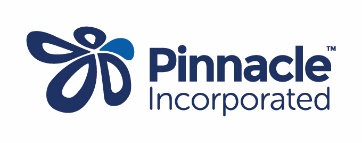 * My declaration of entitlement and eligibilityI am eligible to enrol because:If you are not a New Zealand citizen please tick which eligibility criteria applies to you (b–j) below:My agreement to the enrolment process NB. Parent or Caregiver to sign if you are under 16 yearsI intend to use this practice as my regular and on-going provider of general practice / GP / health care services.I understand that by enrolling with this practice I will be included in the enrolled population of this practice’s Primary Health Organisation (PHO) Midlands Regional Health Network Charitable Trust, and my name address and other identification details will be included on the Practice, PHO and National Enrolment Service Registers.I understand that if I visit another health care provider where I am not enrolled I may be charged a higher fee.I have been given information about the benefits and implications of enrolment and the services this practice and PHO provides along with the PHO’s name and contact details. I have read and I agree with the Use of Health Information Statement.  The information I have provided on the Enrolment Form will be used to determine eligibility to receive publicly-funded services. Information may be compared with other government agencies, but only when permitted under the Privacy Act.I understand that the Practice participates in a national survey about people’s health care experience and how their overall care is managed. Taking part is voluntary and all responses will be anonymous. I can decline the survey or opt out of the survey by informing the Practice. The survey provides important information that is used to improve health services.I agree to inform the practice of any changes in my contact details and entitlement and/or eligibility to be enrolled.An authority has the legal right to sign for another person if for some reason they are unable to consent on their own behalf.ENROLMENT FORMFields with * are compulsoryAnyone over age of 16 years must complete their own enrolment formNHI  (Office use only)Legal NameTitle* Given Name*Other Given Name* Family NameOther Name(s)(eg. maiden name)Other Name(s)(eg. maiden name)Preferred Name(s)Birth DetailsBirth Details* Day / Month / Year * Place of Birth* Country of birth*Gender you would like to be identified as*Gender you would like to be identified as				Male 	Female	Gender Diverse (please state)				Male 	Female	Gender Diverse (please state)Sex (at birth)  				Male 	FemaleOccupation & Employer detailsOccupation & Employer detailsUsual Residential Address* House (or RAPID) Number & St* Suburb/Rural Location* Town / City & PostcodePostal Address(if different from above)House Number & St Name or PO BoxSuburb/Rural DeliveryTown / City & PostcodeContact DetailsWork PhoneMobile PhoneHome PhoneEmail AddressEmergency Contact/NOKNameRelationshipRelationshipMobile (or other) PhoneCommunity Services Card Yes NoExpiry Day / Month / Year Card NumberHigh User Health Card Yes NoExpiry  Day / Month / Year Card Number* Ethnicity DetailsWhich ethnic group(s) do you belong to?Tick the space or spaces which apply to you	11 New Zealand European	21 Maori  Iwi ________________________	31 Samoan	32 Cook Island Maori	33 Tongan	34 Niuean	42 Chinese	43 Indian	Other (such as Dutch, Japanese, Tokelauan)Please stateSmoking is an important factor influencing health  If you are aged 15 and over please tick the space that applies for you		Currently smoke		Recently quit		Ex-smoker (over 1 year)	 	Never smokedSmoking is hugely negative on your good health. In most cases, you will experience the benefits of quitting immediately.  If you currently smoke, would you like some help to quit?			 Yes	 NoI am entitled to enrol because I am residing permanently in New Zealand.The definition of residing permanently in NZ is that you intend to be resident in New Zealand for at least 183 days in the next 12 monthsaI am a New Zealand citizen  (If yes, tick box and proceed to I confirm that, if requested, I can provide proof of my eligibility below)bI hold a resident visa or a permanent resident visa (or a residence permit if issued before December 2010)cI am an Australian citizen or Australian permanent resident AND able to show I have been in New Zealand or intend to stay in New Zealand for at least 2 consecutive yearsdI have a work visa/permit and can show that I am able to be in New Zealand for at least 2 years (previous permits included)eI am an interim visa holder who was eligible immediately before my interim visa startedfI am a refugee or protected person OR in the process of applying for, or appealing refugee or protection status, OR a victim or suspected victim of people traffickinggI am under 18 years and in the care and control of a parent/legal guardian/adopting parent who meets one criterion in clauses a–f above OR in the control of the Chief Executive of the Ministry of Social DevelopmenthI am a NZ Aid Programme student studying in NZ and receiving Official Development Assistance funding (or their partner or child under 18 years old)iI am participating in the Ministry of Education Foreign Language Teaching Assistantship schemejI am a Commonwealth Scholarship holder studying in NZ and receiving funding from a New Zealand university under the Commonwealth Scholarship and Fellowship FundI confirm that, if requested, I can provide proof of my eligibilityEvidence sighted (Office use only)Signatory Details* Signature* Day / Month / YearSelf SigningAuthorityAuthority Details(where signatory is not the enrolling person)Full NameRelationshipContact PhoneAuthority Details(where signatory is not the enrolling person)Basis of authority (e.g. parent of a child under 16 years of age)Basis of authority (e.g. parent of a child under 16 years of age)Basis of authority (e.g. parent of a child under 16 years of age)